“我敢闯·我会创”——2021年三亚航空旅游职业学院第六届创新创业大赛顺利举行为深入贯彻全国教育大会精神、落实习近平总书记给中国“互联网+”大学生创新创业大赛的重要回信精神，为同学们提供发挥创造力的平台，激发学生创新创业热情，展示我校创新创业成果。5月7日，三亚航空旅游职业学院第五届创新创业大赛在图书馆报告厅顺利举行。海南大学陈明锐教授，海南大学电子实验教学中心主任、硕士生导师陈褒丹教授，三亚崖州湾科技城管理局信息化和大数据处处长赖建乐，启迪之星（三亚）执行总经理兼汕头启迪创业孵化器有限公司监事郭荣翔，STATA三亚加速副总经理伍琼真出席本次活动，并担任大赛评委对入围的33项参赛作品进行了评审。本次大赛由创新创业教研组组织筹办，以“我敢闯·我会创”为主题，分为项目展示和提问答辩两个环节组成。参赛代表通过快闪、PPT演示、互动等方式展示了项目的优点和发展潜力，通过对项目的商业模式、盈利收益、市场营销等方面的阐述让评委和观众更深入地了解项目的特点和潜力，评委提问将比赛气氛推向高潮，唇枪舌战的问答燃亮了整个赛场。33个参赛项目经过激烈的角逐和评委团的认真评审，最终决出一等奖3名，二等奖6名，三等奖9名，优秀奖15名。赛后，三亚崖州湾科技城管理局信息化和大数据处处长赖建乐对本次比赛做了点评。赖处长从历史沿革、时代特点解读习近平总书记给中国“互联网+”大学生创新创业大赛的重要回信精神背景和重要意义，到“依托专业”“依托教师”“依托大学生创新创业的时代大潮”，再到学生潜力开发、意志培养、就业拓展等方面均对学生们提出了新的建议，以及对今年接下来的省级和国家级赛事寄予深厚期望，预祝我校莘莘学子取得优异成绩，为校争光！获奖名单如下：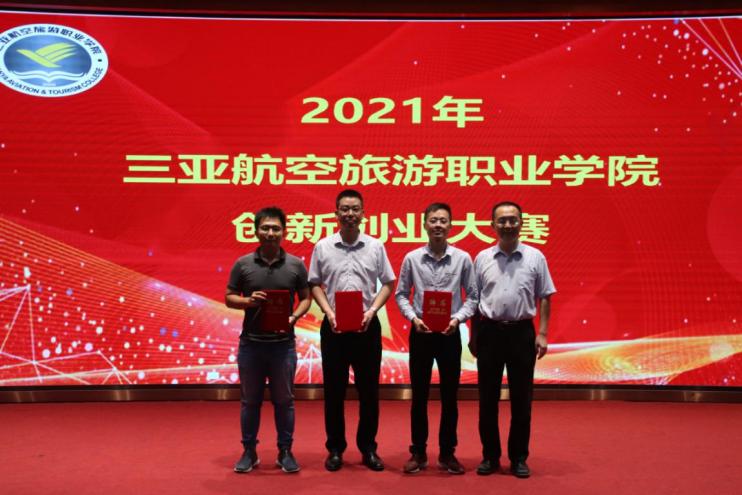 杨涵涛校长为评委颁发聘书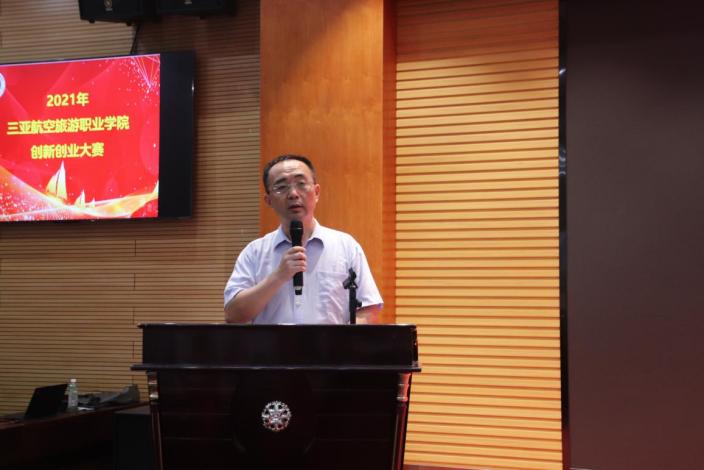 杨涵涛校长为第六届创新创业大赛开幕致词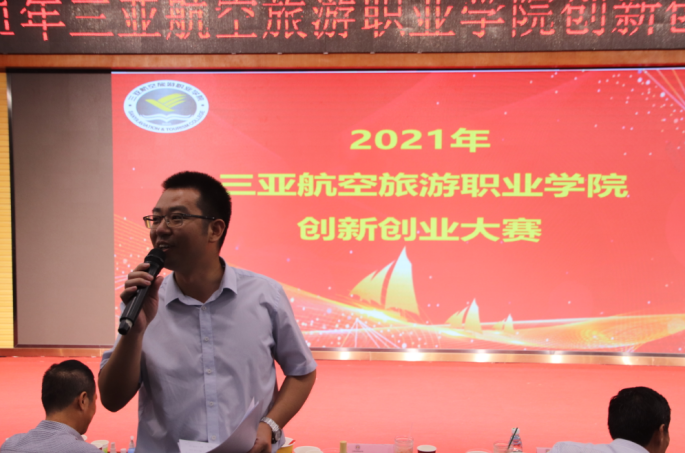 三亚崖州湾科技城管理局信息化和大数据处处长赖建乐对大赛进行点评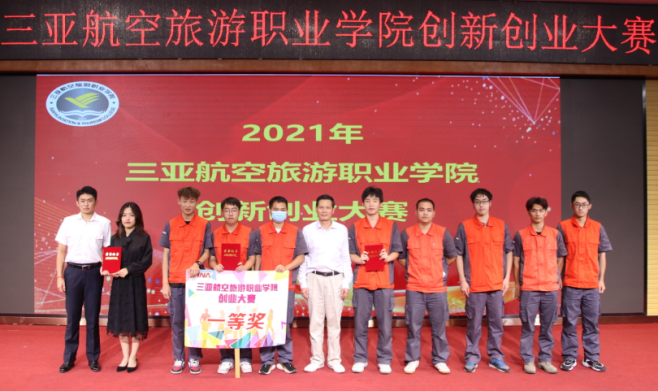 陈明锐教授与获得获得一等奖项目团队合影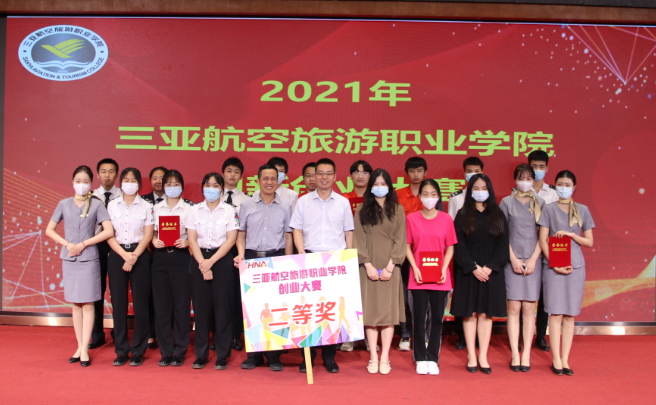 陈褒丹教授、赖建乐处长与获得获得二等奖项目团队合影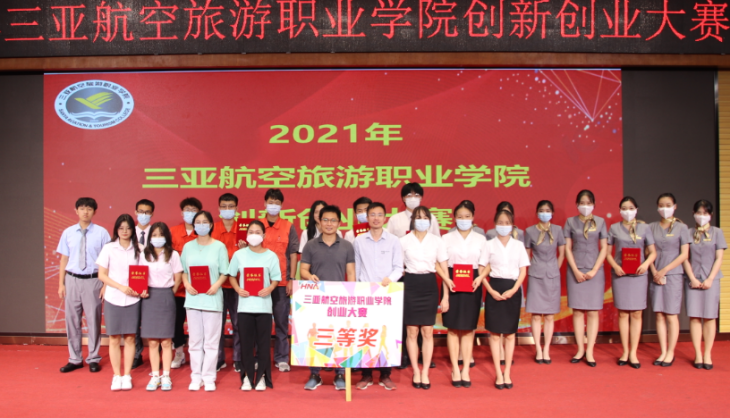 郭荣翔先生、伍琼真先生与获得三等奖项目团队合影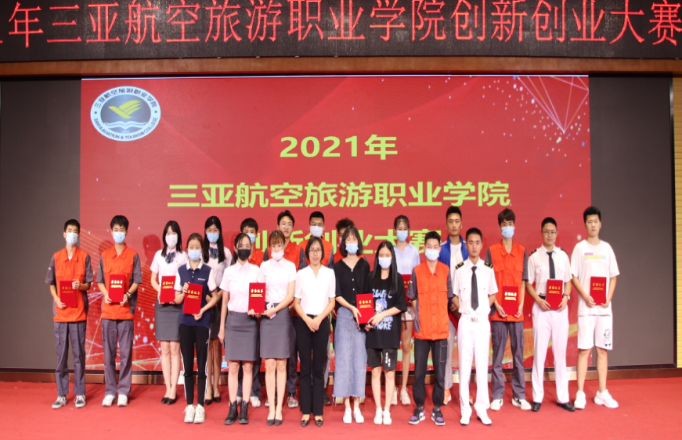 教务处副处长陈冬梅与获得优秀奖项目团队合影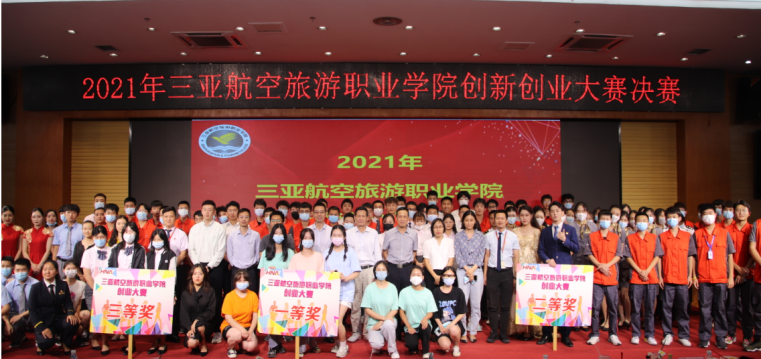 全体参赛师生合影撰稿/姚业超    核稿/任灵     摄影/姚业超校赛决赛项目名称负责人姓名负责人所属学院指导老师奖项多功能晴雨棚黄在斌机电工程学院吴勇、陆小民、陈虹一等奖心灵港湾-DIY饮品自调索天政乘务学院武智勇一等奖电动自行车智能安全头盔于晏东机电工程学院吴正茂、陈虹、李鑫一等奖自动晴雨棚邓佳新机电工程学院宋吉、陆小民、李鑫二等奖冷热恒温外卖箱郭赫乘务学院武智勇二等奖酷云智联-家庭组网系统邵云龙民航运输学院赵晓硕二等奖香氛酒李忠亮民航运输学院肖容雍、王晶二等奖浪漫天涯婚戒订制姜雨欣乘务学院丁小稀二等奖原点遇境生活美学馆何芯瑶乘务学院武智勇二等奖花颜纯露化妆品陈巧盈民航运输学院高雪姣、陈飞龙三等奖全自动图书馆借还机卓云机电工程学院王晓丽、陆小民三等奖民航校园招聘和实习就业管理APP贾星月民航运输学院韩奋畴三等奖海南热带鲜果茶劳国养国际旅游学院侯萍三等奖清凉沙滩-节能智能感光旋转遮阳伞阮子琪民航运输学院赵晓硕、李超、陆小民三等奖改良鸡屎藤黄春艳乘务学院丁小稀三等奖停哪儿许应文人文社科学院李雪、吴禛頔、刘李雅三等奖“图玛与阿比”新媒体工作室图玛丽斯民航运输学院苏颖三等奖young小屋校园沙龙张天琪乘务学院丁小稀、张怀鹏三等奖临高烤乳猪苏攀机电工程学院李鑫优秀奖空调发电器罗进海海运工程学院姚业超优秀奖古韵黎族-山兰酒李佳鸿国际旅游学院陈嬿伊优秀奖可伸缩挂钩李咨辉机电工程学院李鑫、马宁优秀奖“心享”校园青年旅行社袁野国际旅游学院任灵、陈嬿伊优秀奖柳香果酒黎志纵人文社科学院吴禛頔、李雪、刘李雅优秀奖保它”野生动物保护APP肖雅国际旅游学院樊西峰优秀奖茶油坊王铭立民航运输学院赵晓硕优秀奖反向雨伞的研究开发与设计曹嘉毅机电工程学院李鑫优秀奖自动开椰子器赵恩泽机电工程学院李鑫优秀奖溺水上浮救援器陶晓军国际旅游学院樊西峰优秀奖折叠行李箱王建东机电工程学院李鑫优秀奖扶贫走地鸡王鹏乘务学院高雪姣优秀奖宿舍智能储物架唐子健机电工程学院李鑫优秀奖随变高跟鞋陈玥民航运输学院赵晓硕优秀奖